苏州工艺美术职业技术学院省级培训项目2022GZSP49（教师专业技能竞赛教练培训“艺术设计类”）开班通知各位学员:根据《省教育厅关于做好2022年职业院校教师培训工作的通知》（苏教师函〔2022〕7号）文件要求，我校现将相关“教师专业技能竞赛教练培训艺术设计类”培训项目培训报到事项通知如下：一、培训时间2022年07月11日—2022年07月17日（07月10日09:00-17:00报到） 二、报到地点及住宿安排1.报到地点：维也纳国际酒店（苏州大学城越溪地铁站店）2.住宿地点：维也纳国际酒店（苏州大学城越溪地铁站店）三、培训费用培训经费、食宿费由国家财政专项经费承担，交通费由学员所在单位承担，培训期间食宿统一安排等。四、携带物品1.江苏省高等职业院校教师培训登记表（2份）；2.江苏省高等职业院校教师培训任务书（1份）；3.笔记本电脑。五、报到联系人联 系 人：施老师、陆老师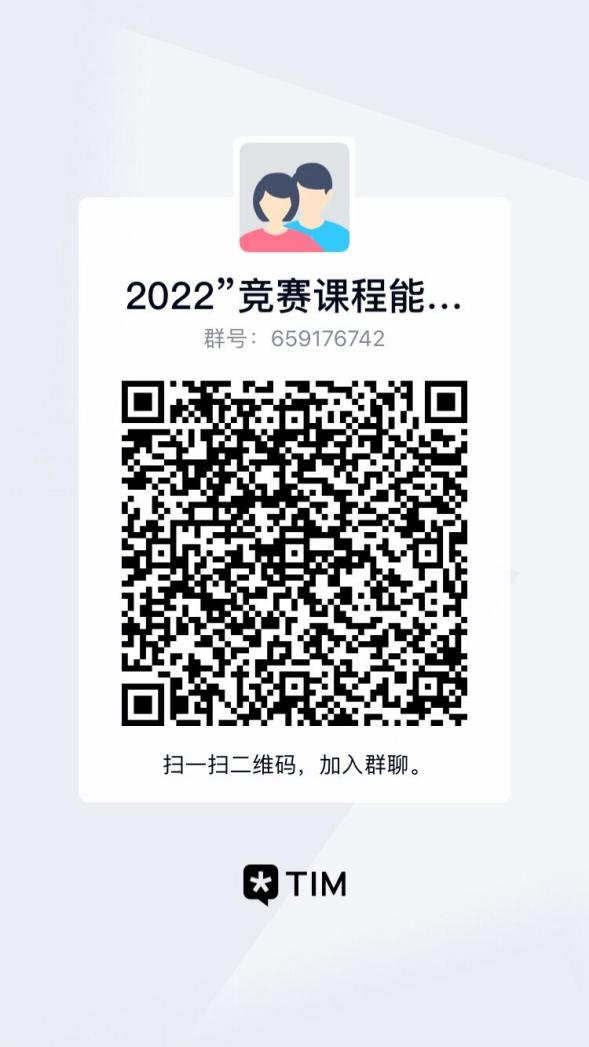 联系电话：（施老师）18862169323（陆老师）15061158379电子邮箱：552485471@qq.comQQ群：659176742微信群：报名结束后另行通知六、疫情防控要求按照苏州疫情防控办公室及苏州工艺美术职业技术学院疫情防控领导小组要求执行。 交通线路火车站：苏州站1、快线8号-在致能大道南站下车2、地铁4号线-红庄站转4号线支线-越溪站5号出口京沪高铁北站：1、乘坐819号-在汽车北站首末站下车 步行至汽车北站-乘坐快线8号在 致能大道南站 下车。2、地铁2号线-火车站转乘地铁4号线-红庄站下车-转4号线支线-越溪站5号出口汽车北站：1、乘坐快线8号,致能大道南站下车2、乘坐55路,国际教育园工职院站下车汽车南站：1、乘坐62路,致能大道南站下车2、步行至汽车南站东站-乘坐503路,致能大道南站下车苏州工艺美术职业技术学院2022年5月14日附： 校园周边交通图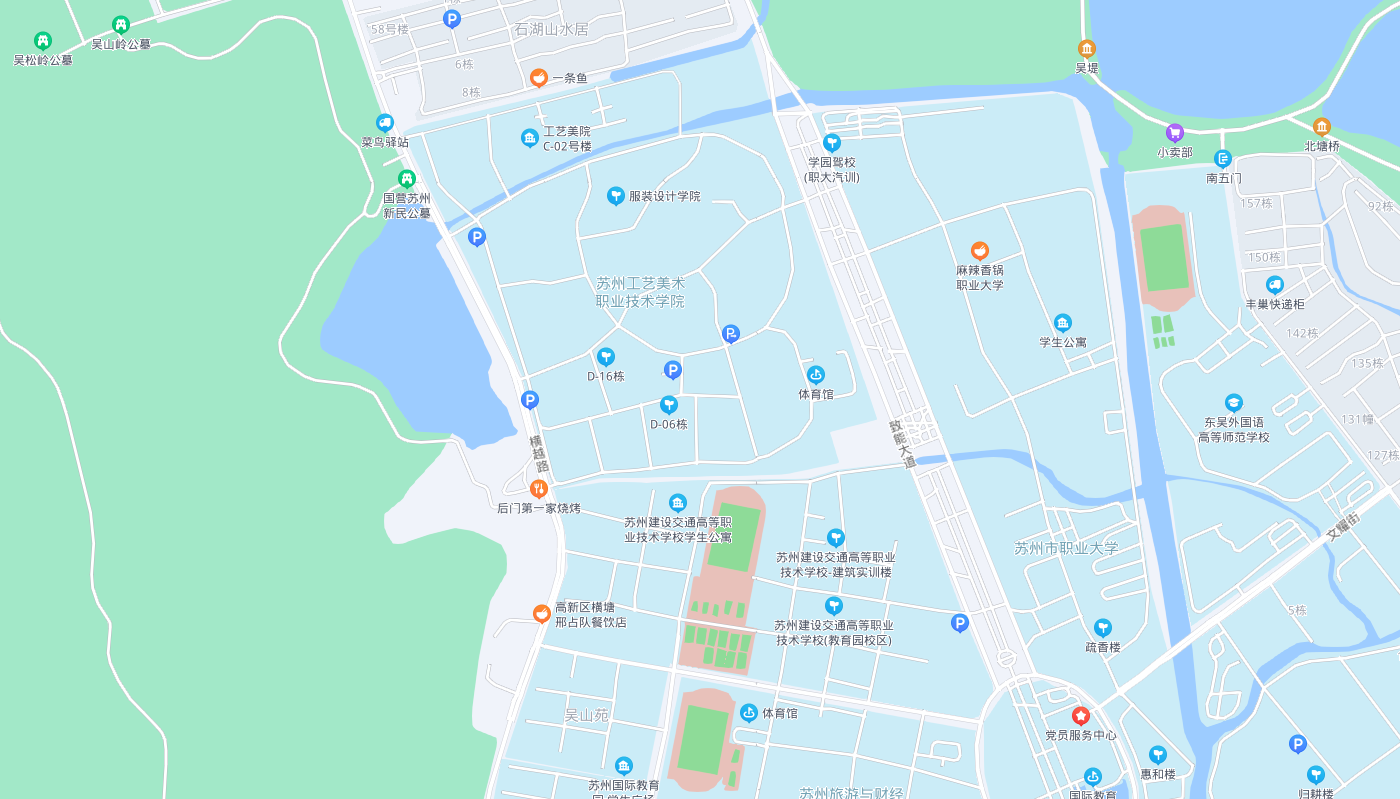 